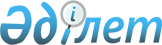 Об определении перечня должностей специалистов в области социального обеспечения и культуры, являющихся гражданскими служащими и работающих в сельской местности по Ордабасынскому районуПостановление акимата Ордабасынского района Туркестанской области от 26 января 2023 года № 22. Зарегистрировано Департаментом юстиции Туркестанской области 26 января 2023 года № 13-0-6234
      В соответствии с подпунктом 2) статьи 18, пунктом 9 статьи 139 Трудового кодекса Республики Казахстан, пунктом 2 статьи 31 Закона Республики Казахстан "О местном государственном управлении и самоуправлении в Республике Казахстан", акимат Ордабасынского района ПОСТАНОВЛЯЕТ:
      1. Определить перечень должностей специалистов в области социального обеспечения и культуры, являющихся гражданскими служащими и работающих в сельской местности по Ордабасынскому району, согласно приложению к настоящему постановлению.
      2. Контроль за исполнением настоящего постановления возложить на курирующего заместителя акима района.
      3. Настоящее постановление вводится в действие по истечении десяти календарных дней после дня его первого официального опубликования.
      "СОГЛАСОВАНО"
      Ордабасынский районный
      маслихат Перечень должностей специалистов в области социального обеспечения и культуры, являющихся гражданскими служащими и работающих в сельской местности по Ордабасынскому району
      1. Должности специалистов в сфере социального обеспечения:
      1) руководитель Центра занятости населения района;
      2) консультант по социальной работе;
      3) ассистент;
      4) специалист по социальной работе;
      5) социальный работник по уходу за престарелыми и лицами с инвалидностью;
      6) психолог;
      7) диетическая сестра;
      8) медицинская (ий) сестра (брат).
      2. Должности специалистов в области культуры:
      1) руководитель государственного учреждения и государственного казенного предприятия;
      2) культорганизатор (основных служб);
      3) библиотекарь;
      4) художники всех наименований (основных служб);
      5) библиограф;
      6) методист всех наименований (основных служб);
      7) музыкальный руководитель;
      8) режиссер;
      9) хореограф;
      10) руководитель коллектива (кружка);
      11) аккомпаниатор.
					© 2012. РГП на ПХВ «Институт законодательства и правовой информации Республики Казахстан» Министерства юстиции Республики Казахстан
				
      Аким Ордабасынского района

Н. Бадыраков
Приложение к постановлению
акимата Ордабасынского района
от 26 января 2023 года № 22